Kingston Maurward College Dorchester, Dorset, DT2 8PY  CONFIDENTIALAPPLICATION for EMPLOYMENTThis form represents the initial stage of our selection procedure.  Please complete all sections in BLACK INK, providing as much information as possible, and continuing on a separate sheet if necessary.  Mark any sections that do not apply with N/A. Please return this form to the HR Department, at the above address. Pages 1,2, 7,8 and 9 of the application form will be detached upon receipt (and will not be disclosed for short listing purposes).  VACANCY DETAILSPERSONAL DETAILSI confirm that the information given on this application form and any additional enclosures is true and complete.  I understand that any false statement or omissions may be sufficient cause for rejection, or, if employed, dismissal.  I consent to Kingston Maurward College processing the information on this form, including ‘sensitive information, and to request any references that as may be necessary during the recruitment and selection process.Signed: …………………………………………………………………            Date: ……………………………………………….….EDUCATION, QUALIFICATIONS AND PROFESSIONAL TRAININGPlease give details of all educational qualifications (including GCSEs/ O Levels) and professional training you have completed.  List in Chronological order with datesShort listed candidates will be asked to provide evidence of the qualifications listed on this application form. Continue on a separate sheet, if necessary.  Please annotate the post applied for at the top of the page/s.EMPLOYMENT HISTORYFULL EMPLOYMENT HISTORY (most recent first).  Please give details of all previous positions held since completing full time education.  This should include both paid employed and any unpaid work. Continue on a separate sheet, if necessary. IMPORTANT – Please ensure you provide the dates of any periods when not working and the details of what you were doing if not employed.  Please annotate the post applied for at the top of the page/s.The College actively supports applications from disabled personsIf you have a disability please provide details*.  Please also provide details of any arrangements you may need the College to put in place if you are shortlisted for an interview or assessment of your skills: ........................................................................................................................................................................................................................................................................................................................................................................* We ask this question here (a) to support College managers in ensuring that any applicants with a disability, who meet the minimum essential criteria for a post, are shortlisted for interview; (b) to ensure that any support necessary is put in place for disabled applicants who are subsequently appointed.RELEVANT EXPERIENCE
Please use this section to explain why your skills, experience and knowledge would make you a suitable candidate for the post.  This could also include any voluntary work undertaken, leisure interests or other activities, which you consider to be relevant to the position, as advertised.  The information you provide should relate to the information outlined in the Job Description and clearly address the criteria set out in the Person Specification / Essential Criteria.  The panel will shortlist applications in line with the Person Specification match. Please continue on a separate sheet, if necessary, clearly annotating the position applied for at the top of the page.Kingston Maurward CollegeEquality Monitoring FormKingston Maurward College is committed to both the avoidance of unlawful discrimination and the positive promotion of diversity and equality.  In pursuit of this it essential that no person shall experience more or less favourable treatment on the grounds of disability, gender, gender expression and identity, sexual orientation, marital or parental status, age, race, colour, ethnic origin, nationality, trade union membership and activity, religious beliefs, socio-economic background and any other distinction.In order to ensure the effective implementation of this policy, the College will monitor its employment related policies, practices and procedures on a continuing basis.  Where appropriate, action will be taken to address any matters arising from monitoring.As an approved user of the disability symbol we are committed to employing disabled people and will interview all applicants with a disability recognised within the definition of the Equality Act 2010, who meet the minimum criteria for a job vacancy and consider them on abilities.  The Act defines disability as a physical or mental impairment, which has a substantial and long-term adverse effect on a person’s ability to carry out normal day to day activities.  Long term is taken to mean lasting for a period greater than twelve months or where the total period is likely to last at least twelve months.  If you are in any doubt about whether you meet this definition please contact Human Resources.Please complete all relevant questions on the form below.  This information is confidential and will be stored electronically and manually in Human Resources for monitoring purposes only.  This form will not be passed on to those making any selection decisions.If you have any queries regarding this form please contact Human Resources on 01305 215252.Thank you for your help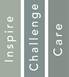 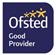 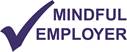 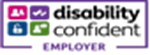 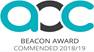 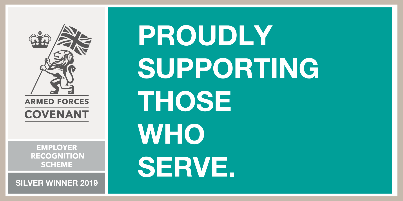 Application for the post of:Post No:Mr, Mrs, Miss, Ms, Dr, Other (please state)Surname:First Name(s)Any Previous Family Names(s)Address:Address:Postcode:Postcode:Mobile Number:Home Telephone Number:Email (Home):Work Telephone Number:Email (Work):May we Contact you at Work?             Yes / NoNational Insurance Number:If Teaching please state DFES Ref no:DFES no:                                      Gender:         Male  / FemaleDate of Birth:Have you previously applied for any other appointment at the College?                   Yes / NoIf yes please provide details:Have you previously applied for any other appointment at the College?                   Yes / NoIf yes please provide details:If you are not a citizen of a member state of the EU you may require a work permit:Will you require a work permit for this post?                   Yes/ NoIf you are not a citizen of a member state of the EU you may require a work permit:Will you require a work permit for this post?                   Yes/ NoPlease state if you have a relationship to any current employee or governor of the College.Enter NONE if no relationship exists.Please state if you have a relationship to any current employee or governor of the College.Enter NONE if no relationship exists.Where did you see this post advertised?Name of publication / website:Where did you see this post advertised?Name of publication / website:Rehabilitation of Offenders:  You are asked to read the following statement carefullyBecause of the nature of work for which you are applying, this post is exempt for the provisions of Section 4(2) of the Rehabilitation of Offenders Act 1974, by virtue of the Rehabilitation of Offenders Act (exemptions) order 1975 as amended.  Applicants are therefore not entitled to withhold information about convictions, cautions or final warnings, which for other purposes are “spent” under this Act.  Any information given will be completely confidential and will be considered in relation to an application for positions to which the Order applies.  All posts where the postholder may come into contact with under 18s and vulnerable adults will be subject to checks by the Criminal Records Bureau.  Certain criminal convictions may affect your eligibility for employment with the College.I have read the above statement and understand it.Signed:………………………………………………………………….            (Applicant) Date:…………………………………………..Do you have any criminal convictions, cautions or bind-overs?                        Yes / NoAre you currently subject to any ongoing police enquiry?                                 Yes / NoDoes your driving licence have any endorsements?                                            Yes / No(If you have answered YES to any of the above questions, please provide details on a separate sheet of paper and place in a sealed envelope marked private and confidential for the attention of the HR Manager)     Rehabilitation of Offenders:  You are asked to read the following statement carefullyBecause of the nature of work for which you are applying, this post is exempt for the provisions of Section 4(2) of the Rehabilitation of Offenders Act 1974, by virtue of the Rehabilitation of Offenders Act (exemptions) order 1975 as amended.  Applicants are therefore not entitled to withhold information about convictions, cautions or final warnings, which for other purposes are “spent” under this Act.  Any information given will be completely confidential and will be considered in relation to an application for positions to which the Order applies.  All posts where the postholder may come into contact with under 18s and vulnerable adults will be subject to checks by the Criminal Records Bureau.  Certain criminal convictions may affect your eligibility for employment with the College.I have read the above statement and understand it.Signed:………………………………………………………………….            (Applicant) Date:…………………………………………..Do you have any criminal convictions, cautions or bind-overs?                        Yes / NoAre you currently subject to any ongoing police enquiry?                                 Yes / NoDoes your driving licence have any endorsements?                                            Yes / No(If you have answered YES to any of the above questions, please provide details on a separate sheet of paper and place in a sealed envelope marked private and confidential for the attention of the HR Manager)     ReferencesPlease give full details of two people who can provide a reference.  These should include your two most recent employers. If you have had less than two employers, please give details of any employer you have had and details of whom we may contact for a character reference.It is our normal procedure to contact both referees if you are selected for interview.  However, please tick the box if you would prefer us not to contact your current employer at this stage.  In this event, we will contact your second referee.  ReferencesPlease give full details of two people who can provide a reference.  These should include your two most recent employers. If you have had less than two employers, please give details of any employer you have had and details of whom we may contact for a character reference.It is our normal procedure to contact both referees if you are selected for interview.  However, please tick the box if you would prefer us not to contact your current employer at this stage.  In this event, we will contact your second referee.  Referee 1 – Present or most recent employerReferee 2Name:Name:Address:Address:Postcode:Postcode:(This is our preferred method of contacting referees)Email Address:(This is our preferred method of contacting referees)Email Address:Telephone Number:Mobile Number:Telephone Number:Mobile Number:Approach prior to interview?  Yes /NoQualifications Obtained or to be takenSchool / College Awarding BodyDateGrade/LevelAre you MEMBERSHIP OF PROFESSIONAL BODIES?                        Yes / NoIf yes please provide details and registration numbersDo you hold a full clean UK Driving  Licence                       Yes / NoDoes your Driving Licence entitle you to drive vehicles in class D1?               Yes /NoCURRENT OR MOST RECENT EMPLOYERCURRENT OR MOST RECENT EMPLOYERCURRENT OR MOST RECENT EMPLOYERCompany Name:Address:Postcode:Email address:Contact number:Company Name:Address:Postcode:Email address:Contact number:Company Name:Address:Postcode:Email address:Contact number:Present / most recent job role:Present / most recent job role:Present / most recent job role:Date commencedDate left (if applicable)SalaryBrief description of duties:Brief description of duties:Brief description of duties:Reason for leaving?Reason for leaving?Reason for leaving?Contractual notice period for this role?Contractual notice period for this role?Contractual notice period for this role?Name and Full Address of EmployerEmail Address And Phone numberPosition HeldFrom (Month & Year)To (Month & Year)Reason for LeavingKingston Maurward College CONFIDENTIAL – EQUALITY AND DIVERSITY RECRUITMENT MONITORINGKingston Maurward College CONFIDENTIAL – EQUALITY AND DIVERSITY RECRUITMENT MONITORINGKingston Maurward College CONFIDENTIAL – EQUALITY AND DIVERSITY RECRUITMENT MONITORINGKingston Maurward College CONFIDENTIAL – EQUALITY AND DIVERSITY RECRUITMENT MONITORINGKingston Maurward College CONFIDENTIAL – EQUALITY AND DIVERSITY RECRUITMENT MONITORINGPosition applied for:Position applied for:Position applied for:Position applied for:Position applied for:SurnameSurnameForename(s)Forename(s)Forename(s)Sex               Male         FemaleSex               Male         FemaleDate of BirthDate of BirthDate of BirthMarital StatusMarital StatusMarital StatusMarital StatusMarital StatusSingleMarriedSeparatedDivorcedWidowedCohabitingPrefer not to sayDo you have any Dependents?          Yes / NoIf yes, please provide DetailsDo you have any Dependents?          Yes / NoIf yes, please provide DetailsDo you have any Dependents?          Yes / NoIf yes, please provide DetailsDo you have any Dependents?          Yes / NoIf yes, please provide DetailsDo you have any Dependents?          Yes / NoIf yes, please provide DetailsArmed Forces InformationArmed Forces InformationArmed Forces InformationArmed Forces InformationArmed Forces InformationArmed Forces ReservistVeteranCadet Force Adult VolunteerWounded, Injured Sick VeteranSpouse / Partner of Service PersonnelCombined Cadet ForceParent of Service PersonnelNot ApplicableNationalityNationalityNationalityNationalityNationalityAre you related to any Corporation member or employee of Kingston Maurward College? Yes / NOIf Yes, please provide name and relationshipAre you related to any Corporation member or employee of Kingston Maurward College? Yes / NOIf Yes, please provide name and relationshipAre you related to any Corporation member or employee of Kingston Maurward College? Yes / NOIf Yes, please provide name and relationshipAre you related to any Corporation member or employee of Kingston Maurward College? Yes / NOIf Yes, please provide name and relationshipAre you related to any Corporation member or employee of Kingston Maurward College? Yes / NOIf Yes, please provide name and relationshipEthnicityEthnicityEthnicityEthnicityEthnicityWhite – BritishAsian or Asian British - BangladeshiAsian or Asian British - BangladeshiWhite – EuropeanOther Asian backgroundOther Asian backgroundWhite – Any other backgroundMixed – White and Black CaribbeanMixed – White and Black CaribbeanGypsy or TravellerMixed – White and Black AfricanMixed – White and Black AfricanBlack or Black British - CaribbeanMixed – White and AsianMixed – White and AsianBlack or Black British – AfricanAny Other mixed backgroundAny Other mixed backgroundAny other Black backgroundChineseChineseAsian or Asian British – IndianAny other ethnic backgroundAny other ethnic backgroundAsian or Asian British – PakistaniPrefer Not to SayPrefer Not to SayReligion or BeliefReligion or BeliefReligion or BeliefReligion or BeliefReligion or BeliefChristian (Includes Roman Catholic, Church of England, etc.)MuslimMuslimSikhBuddhistBuddhistJewishHinduHinduAny other Religion or BeliefNo Religion or BeliefNo Religion or BeliefPrefer Not to SaySexual OrientationSexual OrientationSexual OrientationSexual OrientationSexual OrientationBisexualGay ManGay Woman/LesbianHeterosexualOther (please Specify)Other (please Specify)Prefer Not to Say11. Gender Identity11. Gender Identity11. Gender Identity11. Gender Identity11. Gender IdentityIs your gender identity the same gender as you were originally assigned at birth?              Yes /  No / Prefer Not to SayIs your gender identity the same gender as you were originally assigned at birth?              Yes /  No / Prefer Not to SayIs your gender identity the same gender as you were originally assigned at birth?              Yes /  No / Prefer Not to SayIs your gender identity the same gender as you were originally assigned at birth?              Yes /  No / Prefer Not to SayIs your gender identity the same gender as you were originally assigned at birth?              Yes /  No / Prefer Not to Say12. DisabilityThe Equality Act 2010 protects employees, job applicants, contract workers and students who fall within the new definition of disability.  The Act defines disability as a physical or mental impairment, which has a substantial and long-term adverse effect on a person’s ability to carry out normal day to day activities.  Long term is taken to mean lasting for a period greater than twelve months or where the total period is likely to last at least twelve months.  This definition includes people with heart disease, diabetes, epilepsy, severe disfigurement, depression, schizophrenia, Down’s syndrome, dyslexia, for example.Do you consider yourself to be disabled within the definition of the Equality Act 2010?                         YES / NOYou are not obliged to declare a disability and the College recognises that many people who may be considered disabled under the terms of the Equality Act do not require any assistance or support.  However for those who may, equipment, computer software, flexible working, other support or reasonable adjustment may be available, so an individual’s impairment would have little or no bearing on their capability to realise their employment potential.  If you wish please give further details here of any equipment or support you may need because of your disability to carry out the duties described in job description or during any interview selection process.  This may include any special consideration for access.12. DisabilityThe Equality Act 2010 protects employees, job applicants, contract workers and students who fall within the new definition of disability.  The Act defines disability as a physical or mental impairment, which has a substantial and long-term adverse effect on a person’s ability to carry out normal day to day activities.  Long term is taken to mean lasting for a period greater than twelve months or where the total period is likely to last at least twelve months.  This definition includes people with heart disease, diabetes, epilepsy, severe disfigurement, depression, schizophrenia, Down’s syndrome, dyslexia, for example.Do you consider yourself to be disabled within the definition of the Equality Act 2010?                         YES / NOYou are not obliged to declare a disability and the College recognises that many people who may be considered disabled under the terms of the Equality Act do not require any assistance or support.  However for those who may, equipment, computer software, flexible working, other support or reasonable adjustment may be available, so an individual’s impairment would have little or no bearing on their capability to realise their employment potential.  If you wish please give further details here of any equipment or support you may need because of your disability to carry out the duties described in job description or during any interview selection process.  This may include any special consideration for access.12. DisabilityThe Equality Act 2010 protects employees, job applicants, contract workers and students who fall within the new definition of disability.  The Act defines disability as a physical or mental impairment, which has a substantial and long-term adverse effect on a person’s ability to carry out normal day to day activities.  Long term is taken to mean lasting for a period greater than twelve months or where the total period is likely to last at least twelve months.  This definition includes people with heart disease, diabetes, epilepsy, severe disfigurement, depression, schizophrenia, Down’s syndrome, dyslexia, for example.Do you consider yourself to be disabled within the definition of the Equality Act 2010?                         YES / NOYou are not obliged to declare a disability and the College recognises that many people who may be considered disabled under the terms of the Equality Act do not require any assistance or support.  However for those who may, equipment, computer software, flexible working, other support or reasonable adjustment may be available, so an individual’s impairment would have little or no bearing on their capability to realise their employment potential.  If you wish please give further details here of any equipment or support you may need because of your disability to carry out the duties described in job description or during any interview selection process.  This may include any special consideration for access.12. DisabilityThe Equality Act 2010 protects employees, job applicants, contract workers and students who fall within the new definition of disability.  The Act defines disability as a physical or mental impairment, which has a substantial and long-term adverse effect on a person’s ability to carry out normal day to day activities.  Long term is taken to mean lasting for a period greater than twelve months or where the total period is likely to last at least twelve months.  This definition includes people with heart disease, diabetes, epilepsy, severe disfigurement, depression, schizophrenia, Down’s syndrome, dyslexia, for example.Do you consider yourself to be disabled within the definition of the Equality Act 2010?                         YES / NOYou are not obliged to declare a disability and the College recognises that many people who may be considered disabled under the terms of the Equality Act do not require any assistance or support.  However for those who may, equipment, computer software, flexible working, other support or reasonable adjustment may be available, so an individual’s impairment would have little or no bearing on their capability to realise their employment potential.  If you wish please give further details here of any equipment or support you may need because of your disability to carry out the duties described in job description or during any interview selection process.  This may include any special consideration for access.12. DisabilityThe Equality Act 2010 protects employees, job applicants, contract workers and students who fall within the new definition of disability.  The Act defines disability as a physical or mental impairment, which has a substantial and long-term adverse effect on a person’s ability to carry out normal day to day activities.  Long term is taken to mean lasting for a period greater than twelve months or where the total period is likely to last at least twelve months.  This definition includes people with heart disease, diabetes, epilepsy, severe disfigurement, depression, schizophrenia, Down’s syndrome, dyslexia, for example.Do you consider yourself to be disabled within the definition of the Equality Act 2010?                         YES / NOYou are not obliged to declare a disability and the College recognises that many people who may be considered disabled under the terms of the Equality Act do not require any assistance or support.  However for those who may, equipment, computer software, flexible working, other support or reasonable adjustment may be available, so an individual’s impairment would have little or no bearing on their capability to realise their employment potential.  If you wish please give further details here of any equipment or support you may need because of your disability to carry out the duties described in job description or during any interview selection process.  This may include any special consideration for access.13. ConsentI hereby give my consent to Kingston Maurward College to record and process my personal information and sensitive personal data in line with the terms of the Data Protection Act and all other legislative provisions.  My consent is conditional upon Kingston Maurward College complying with their legal duties and obligations relating to the recording and use of this information. I understand that if I have sent this form via e-mail it will automatically be deemed that I have provided my consent.You should be aware that when you email KMC the possibility exists, however minimal, that unauthorised individuals may be able to intercept your message.  We recommend as a result you should not use unsecure forms and email to send personal data, such as financial information to KMC.Signed	     Date……………………………………………………13. ConsentI hereby give my consent to Kingston Maurward College to record and process my personal information and sensitive personal data in line with the terms of the Data Protection Act and all other legislative provisions.  My consent is conditional upon Kingston Maurward College complying with their legal duties and obligations relating to the recording and use of this information. I understand that if I have sent this form via e-mail it will automatically be deemed that I have provided my consent.You should be aware that when you email KMC the possibility exists, however minimal, that unauthorised individuals may be able to intercept your message.  We recommend as a result you should not use unsecure forms and email to send personal data, such as financial information to KMC.Signed	     Date……………………………………………………13. ConsentI hereby give my consent to Kingston Maurward College to record and process my personal information and sensitive personal data in line with the terms of the Data Protection Act and all other legislative provisions.  My consent is conditional upon Kingston Maurward College complying with their legal duties and obligations relating to the recording and use of this information. I understand that if I have sent this form via e-mail it will automatically be deemed that I have provided my consent.You should be aware that when you email KMC the possibility exists, however minimal, that unauthorised individuals may be able to intercept your message.  We recommend as a result you should not use unsecure forms and email to send personal data, such as financial information to KMC.Signed	     Date……………………………………………………13. ConsentI hereby give my consent to Kingston Maurward College to record and process my personal information and sensitive personal data in line with the terms of the Data Protection Act and all other legislative provisions.  My consent is conditional upon Kingston Maurward College complying with their legal duties and obligations relating to the recording and use of this information. I understand that if I have sent this form via e-mail it will automatically be deemed that I have provided my consent.You should be aware that when you email KMC the possibility exists, however minimal, that unauthorised individuals may be able to intercept your message.  We recommend as a result you should not use unsecure forms and email to send personal data, such as financial information to KMC.Signed	     Date……………………………………………………13. ConsentI hereby give my consent to Kingston Maurward College to record and process my personal information and sensitive personal data in line with the terms of the Data Protection Act and all other legislative provisions.  My consent is conditional upon Kingston Maurward College complying with their legal duties and obligations relating to the recording and use of this information. I understand that if I have sent this form via e-mail it will automatically be deemed that I have provided my consent.You should be aware that when you email KMC the possibility exists, however minimal, that unauthorised individuals may be able to intercept your message.  We recommend as a result you should not use unsecure forms and email to send personal data, such as financial information to KMC.Signed	     Date……………………………………………………